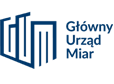 GUM - JN 1440ul. Elektoralna 2, 00-139 WarszawaWYTYCZNE GUMJEDNOSTKI NOTYFIKOWANEJ 1440dotyczące zawartości dokumentacji technicznej dla przeprowadzeniaprocedury oceny zgodności licznika energii elektrycznej czynnejDokumentacja techniczna dołączona do wniosku o dokonanie oceny zgodności licznika energii elektrycznej czynnej powinna być opracowana zgodnie z przepisami rozporządzenia Ministra Rozwoju z dnia 2 czerwca 2016 r. w sprawie wymagań dla przyrządów pomiarowych. Dokumentacja ta powinna przedstawiać konstrukcję, wykonanie oraz działanie licznika energii elektrycznej czynnej w sposób zrozumiały i umożliwiający dokonanie oceny zgodności z wymaganiami określonymi w ww. rozporządzeniu.W szczególności powinna zawierać:OGÓLNY OPIS LICZNIKA ENERGII ELEKTRYCZNEJ CZYNNEJ:Realizowane funkcje i urządzenia dodatkowe. Dane techniczne i metrologiczne licznika. Opis umożliwiający jednoznaczną identyfikację typu licznika. Opis warunków środowiskowych (z wyspecyfikowaniem zaburzeń mających wpływ na dokładność licznika). Budowę części mechanicznej, elektrycznej i pomiarowej. Zasadę działania.Dane techniczne przetwornika(ów), urządzenia wskazującego i urządzeń dodatkowych. Interfejsy i urządzenia peryferyjne. Wytyczne dotyczące montażu i instalacji. Zakres użytkowania (szczegółowy zakres użytkowania i eksploatacji). Informacje dotyczące oznaczeń i zabezpieczeń (w tym informacja o oznaczeniu adresu pocztowego producenta przyrządu). DOKUMENTACJĘ KONSTRUKCYJNĄ I WYKONAWCZĄ:Normy lub przepisy dotyczące projektowania i wytwarzania, jeżeli są stosowane.Wskazanie normy zharmonizowanej lub dokumentu normatywnego, jeśli została zastosowana w całości lub w części.Schematy koncepcyjne.Rysunki wykonawcze.Schematy części składowych, podzespołów, układów (w tym schematy ideowe).Opisy i objaśnienia konieczne do zrozumienia rysunków i schematów.Opis rozwiązań przyjętych w celu spełnienia wymagań zasadniczych rozporządzenia, gdy norma zharmonizowana lub dokument normatywny nie jest stosowana.Wyniki wykonanych obliczeń konstrukcyjnych oraz badań.Certyfikaty badań urządzeń dodatkowych, jeśli urządzenia te są stosowane.INNE DOKUMENTY:Instrukcję użytkowania (obsługi) licznika w języku polskim. Procedury produkcyjne, zapewniające produkcję zgodnie z założeniami oraz zapewniające powtarzalność produkcji liczników. Deklarację producenta odnośnie wymagań dla operacji realizowanych programowo, których sprawdzenie nie jest dostępne np. zabezpieczenie przekazywania danych przez interfejs lub opis przewidzianych zabezpieczeń (w tym programowych) uniemożliwiających niewłaściwe lub niezgodne z prawem stosowanie. Analizę i ocenę ryzyka w zakresie dokonywanej oceny zgodności. Aktualny wyciąg z krajowego rejestru sądowego (KRS), właściwego dla zgłaszającego. Dokumenty potwierdzające ustanowienie zgłaszającego jako upoważnionego przedstawiciela producenta liczników wraz z zakresem uprawnień (dokumenty należy załączyć, jeśli zgłaszającym jest upoważniony przedstawiciel). Dokumentację oprogramowania Należy dostarczyć dokumentację oprogramowania licznika energii elektrycznej czynnej opracowaną według „Wytycznych Jednostki Notyfikowanej nr 1440 dotyczących zawartości dokumentacji opisującej bezpieczeństwo oprogramowania przyrządu pomiarowego zgłoszonego do badań typu UE wg. Dyrektywy 2014/32/UE (MID)”	W przypadku wstępnego stwierdzenia iż jeden lub kilka aspektów bezpieczeństwa oprogramowania przyrządu lub danych nie zostało przez zgłaszającego przyrząd do badań uwzględnione w opisie Departament Certyfikacji GUM wystąpi pisemnie do zgłaszającego o uzupełnienie dokumentacji oprogramowania o opis określonych aspektów bezpieczeństwa oprogramowania i danych, warunkujący rozpoczęcie technicznych badań przyrządu. 	W przypadku wstępnego stwierdzenia braku części dokumentacji technicznej wymaganej przez niniejsze Wytyczne Jednostki Notyfikowanej nr 1440, Departament Certyfikacji GUM wystąpi pisemnie do zgłaszającego 
o uzupełnienie dokumentacji technicznej, której skompletowanie jest warunkiem rozpoczęcia procedury oceny zgodności.